Elverkets gruppmenyer vinter 2017 -Svensken 425(2-rätter 365)-Sotad lättrimmad regnbågsfilé med dillolja västerbottenchips & örtsallad2014 Apremont Savoie Philippe Ravier Frankrike 115/445Långbakad fläsksida från Stommen Long gård, smörad cidersky, stekt äpple, lök & potatispuré2012 Barbera D’Asti ”Terra del Noce” Trinchero Italien NATURVIN/EKO 140/545Bärpaj med havresmul & vaniljglassGraham’s Tawny Portvin 10 år Portugal 6cl 65425kr (två-rätter 365kr)-Fransken 465-3 st ostron fine de claire från NormandieHenriot Brut Champagne Frankrike 15cl 159 Sockerstekt ankbröst med jordärtskockspuré, tryffel-apelsinsås, haricot verts & sidfläsk2015 Beaujolais Frankrike NATURVIN/EKO 120/465Pistagebrûlée2010 Ch Juge Cadillac Bordeaux Frankrike 6cl 65465kr	-Amerikanen 655-½ naturell Mainehummer med brynt smör & parmesansallad2015 Chablis W. Fevre Bourgogne Frankrike 145/565Grillad Striploin med rostad sötpotatis, grön tomatsalsa & märgsky2012 Sela Rioja Bodegas Roda Spanien 155/595Chokladmaräng med passionsfrukt2015 Wachau Beerenauslese Österrike 6cl 89-Grillbrädan 495(bara brädan 355)-Padrones, Pata Negra & rostade oliver2015 Alsace Gewurztraminer Muré Frankrike EKO 135/525På en stor bräda serverar vi grillad biff, majskyckling, goda korven. Pommes, Parmesan-ruccolasallad, bakad tomat & tre såser kompletterar!Det går även att byta biffen, kycklingen eller korven mot tonfisk.2014 Petite Petit Lodi USA 145/565/1095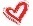 Le Combo Français: dubbel espresso, kula glass & liten calvados 115Notera att hela sällskapet måste samsas kring en meny! // en serviceavgift på 5% tillkommer på hela notan// OBS drycken är endast förslag och ingår ej i menypriset! // alla priser är ink moms// vi löser självklart vegetariska eller andra önskemål.  // vid fakturabetalning 100kr// avbokningar senare än 24h före ankomst debiteras maten 100%//Brasserie Elverket // Linnégatan 69 // Tel 08 661 25 62// 